                                                    									    INTÉZMÉNYI FORGATÓKÖNYV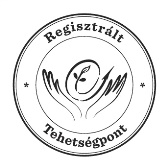 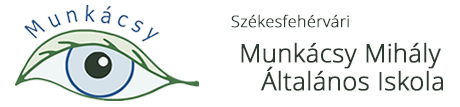 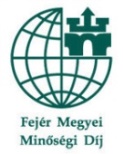  A cellák szerkeszthetőek, bővíthetőek.Program:Program:Program:Program:Program:Program:Program:Program:Felelős:Felelős:Felelős:Felelős:Felelős:Felelős:Felelős:Felelős:Helyszín:Helyszín:Helyszín:Helyszín:Helyszín:Helyszín:Helyszín:Helyszín: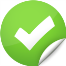 projektor, bekészítés: (tea, ásványvíz, pogácsa, alma, virág, ajándék……)bekészítés: (tea, ásványvíz, pogácsa, alma, virág, ajándék……)bekészítés: (tea, ásványvíz, pogácsa, alma, virág, ajándék……)bekészítés: (tea, ásványvíz, pogácsa, alma, virág, ajándék……)bekészítés: (tea, ásványvíz, pogácsa, alma, virág, ajándék……)hosszabbítóvetítő vászonvetítő vászonvetítő vászonvetítő vászonvetítő vászonszámítógéphangosítás (technikus megbízása írásban forgatókönyvvel)hangosítás (technikus megbízása írásban forgatókönyvvel)hangosítás (technikus megbízása írásban forgatókönyvvel)hangosítás (technikus megbízása írásban forgatókönyvvel)hangosítás (technikus megbízása írásban forgatókönyvvel)világításszékekszékekszékekszékekszékekparavánpadokpadokpadokpadokpadokfotóasztalokasztalokasztalokasztalokasztalokkordonoszlopterítőterítőterítőterítőterítőszalagétkezés lemondásaétkezés lemondásaétkezés lemondásaétkezés lemondásaétkezés lemondásahonlapra beharangozóebédeltetési rend változás jelentéseebédeltetési rend változás jelentéseebédeltetési rend változás jelentéseebédeltetési rend változás jelentéseebédeltetési rend változás jelentésehonlapra fotók„Sajtónyilvános” a rendezvény:„Sajtónyilvános” a rendezvény:„Sajtónyilvános” a rendezvény:IGENNEMsajtófelelős:sajtófelelős:sajtófelelős:RÉSZFELADATOK, TEVÉKENYSÉGEKRÉSZFELADATOK, TEVÉKENYSÉGEKRÉSZFELADATOK, TEVÉKENYSÉGEKRÉSZFELADATOK, TEVÉKENYSÉGEKRÉSZFELADATOK, TEVÉKENYSÉGEKRÉSZFELADATOK, TEVÉKENYSÉGEKHATÁRIDŐ (pontos dátum)HATÁRIDŐ (pontos dátum)HATÁRIDŐ (pontos dátum)RÉSZFELADAT FELELŐSE